Einwilligung in die Datenverarbeitung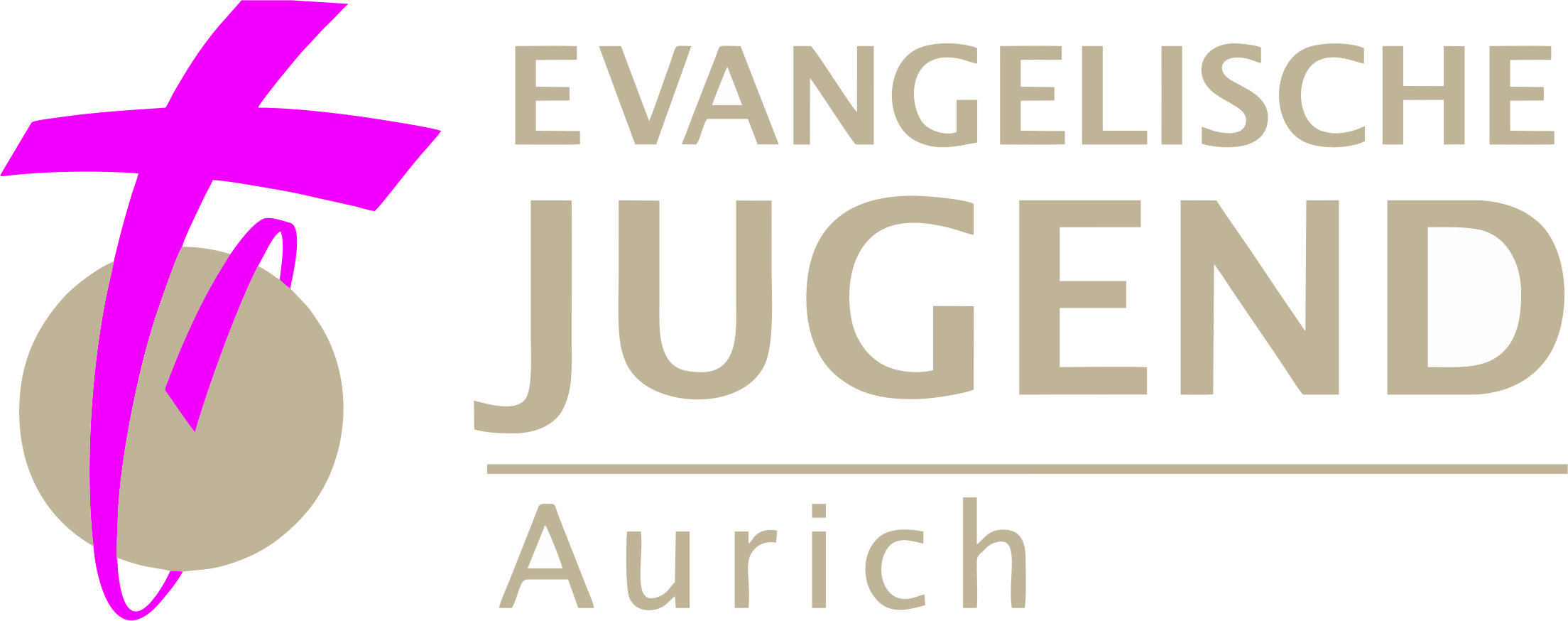 hiermit willige ich/willigen wir,_____________________________________________(Namen der Erziehungsberechtigten/der Sorgeberechtigten) darin ein, dass die Evangelische Jugend des Kirchenkreises Aurich/der Kirchenkreisjugenddienst im Rahmen ihrer Freizeiten, Fortbildungen und Tagesveranstaltungen die personenbezogenen Daten wie Name, Vorname, Anschrift, Telefonnummer, E-Mail-Adresse, Geburtsdatum, Familienstand von _______________________________(Namen des Kindes) verarbeiten darf.Das Erheben, Speichern, Übermitteln und Nutzen der Daten meines Kindes in den Datenverarbeitungssystemen der Evangelischen Jugend des Kirchenkreises Aurich/dem Kirchenkreisjugenddienst ist insoweit gestattet, als dies für die Maßnahme erforderlich ist.Auch die Nutzung der Daten zum Zwecke der Abrechnung von öffentlich geförderten Fortbildungen, Freizeiten sowie Tagesveranstaltungen willige ich/willigen wir ein.Unabhängig von der ehrenamtlichen Mitarbeit willige ich/willigen wir ein, dass die Evangelische Jugend im Kirchenkreis Aurich/der Kirchenkreisjugenddienst mein Kind regelmäßig über Veranstaltungen und die Arbeit der Einrichtung informieren darf.    O   Ja		O   NeinDie Verwendung der Daten zu statistischen Zwecken ist nur erlaubt, wenn ein Bezug zu meinem Kind ausgeschlossen ist (anonymisiert).Meine Einwilligung erfolgt freiwillig und kann jederzeit durch Erklärung gegenüber der Evangelischen Jugend des Kirchenkreises Aurich/dem Kirchenkreisjugenddienst widerrufen werden. In diesem Fall werden die Daten meines Kindes gelöscht.Bei den Veranstaltungen der Evangelischen Jugend werden zu dokumentarischen Zwecken und für die Presse-und Öffentlichkeitsarbeit Foto-und Filmaufnahmen gemacht. Gegen die Veröffentlichung habe ich    O  keinen Einwand        O   einer Veröffentlichung stimme ich nicht zu______________________________			_______________________________________Ort, Datum						Unterschriften der Erziehungs-/Sorgeberechtigten